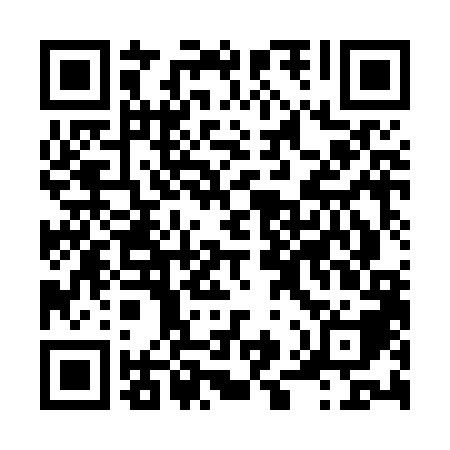 Ramadan times for Keilberg, GermanyMon 11 Mar 2024 - Wed 10 Apr 2024High Latitude Method: Angle Based RulePrayer Calculation Method: Muslim World LeagueAsar Calculation Method: ShafiPrayer times provided by https://www.salahtimes.comDateDayFajrSuhurSunriseDhuhrAsrIftarMaghribIsha11Mon4:574:576:4412:333:416:226:228:0412Tue4:544:546:4212:333:426:246:248:0513Wed4:524:526:4012:323:436:256:258:0714Thu4:504:506:3812:323:446:276:278:0915Fri4:474:476:3612:323:456:296:298:1116Sat4:454:456:3412:313:466:306:308:1217Sun4:434:436:3212:313:476:326:328:1418Mon4:404:406:2912:313:486:336:338:1619Tue4:384:386:2712:313:496:356:358:1820Wed4:354:356:2512:303:506:376:378:2021Thu4:334:336:2312:303:516:386:388:2122Fri4:304:306:2112:303:526:406:408:2323Sat4:284:286:1812:293:536:416:418:2524Sun4:254:256:1612:293:546:436:438:2725Mon4:234:236:1412:293:546:446:448:2926Tue4:204:206:1212:293:556:466:468:3127Wed4:184:186:1012:283:566:486:488:3328Thu4:154:156:0812:283:576:496:498:3529Fri4:134:136:0512:283:586:516:518:3730Sat4:104:106:0312:273:596:526:528:3931Sun5:075:077:011:275:007:547:549:411Mon5:055:056:591:275:007:557:559:432Tue5:025:026:571:265:017:577:579:453Wed5:005:006:551:265:027:597:599:474Thu4:574:576:521:265:038:008:009:495Fri4:544:546:501:265:048:028:029:516Sat4:514:516:481:255:048:038:039:537Sun4:494:496:461:255:058:058:059:558Mon4:464:466:441:255:068:068:069:579Tue4:434:436:421:245:078:088:089:5910Wed4:404:406:401:245:078:108:1010:01